Lehrstoffverteilung Naturkunde 3. Kl.Themenübersicht, RichtstundenzahlenKlasse 336 Stunden (1 Stunde wöchentlich)Zeitrahmen inUnterrichtsstundenKlassenstufe3Themenfelder1. Der menschliche Körper, Gesundheit8108234. Lebensgemeinschaft Wald. Zeitliche Orientierung. Die unbelebte Natur8Insgesamt: 34 Stunden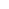 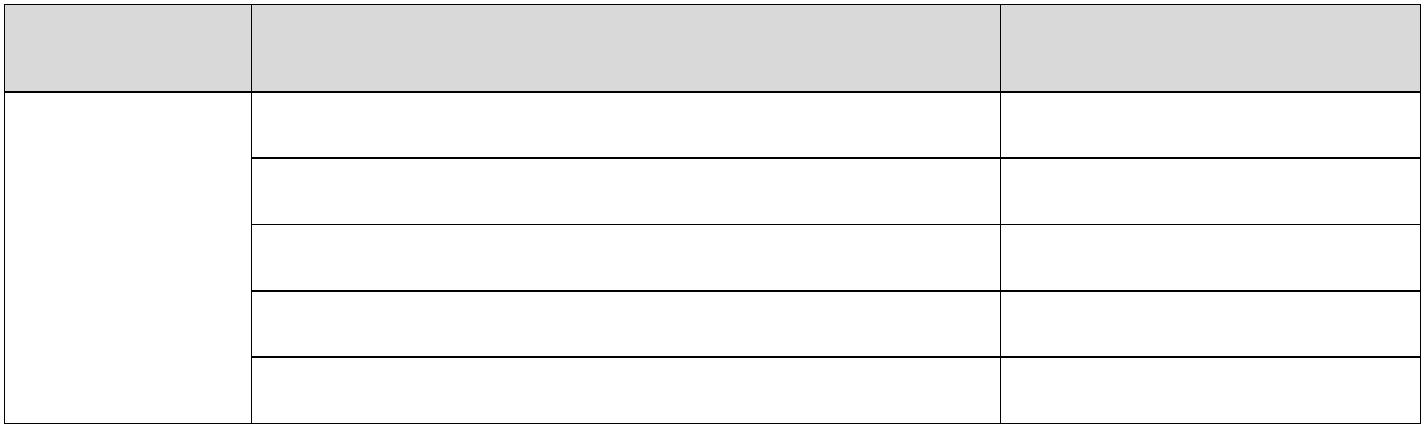 Themenfeld 1: Der menschliche Körper, GesundheitZeitrahmen: 8 Unterrichtsstunden(Buch S. 30–44, Arbeitsbuch S. 33–47)Kompetenzen/FertigkeitenVernetzungen/TransferMusikZeichnenWerkenThemeninhalteUnterthemenKinder der WeltNeue BegriffeBezeichnung derKörperteileHautfarbe, Figur, GrößeTeile des GesichtsDer Schüler/die Schülerin kann …- die Körperteile und Sinnenorganebenennen- die wichtigsten Lebensprozessebenennen1. Der menschlicheKörperKörperteile23. Das GesichtTeile des GesichtsMein SpiegelbildDas SehenDas HörenDas SchmeckenDas RiechenDeutsch-mit Stress und Angst umgehen, sichselbst, seine/ihre Gefühle, seine/ihre Körperlichkeit, Körpersignale und Bedürfnisse wahrnehmenwichtige Funktionen des Körpers undden Zusammenhang zwischen Körper,Ernährung und Bewegung erkennen. Die SinnesorganeBezeichnung derSinnesorgane und denSinnen-Das TastenDas Skelett456. Wie funktioniertdas Skelett/diemein Körper?Die MuskelnDie inneren OrganeWirbelsäule/der Knochendie Muskelninnere Organegesund/ungesundErnährungspyramidesich ernähren. Die GesundheitErnährungBewegungKörperpflegeTagesablaufDie Entwicklung einesMenschengepflegt/ungepflegtEntwicklung, Geburt. Ich werde aucheinmal groß78. Zusammenfassung. Kontrolle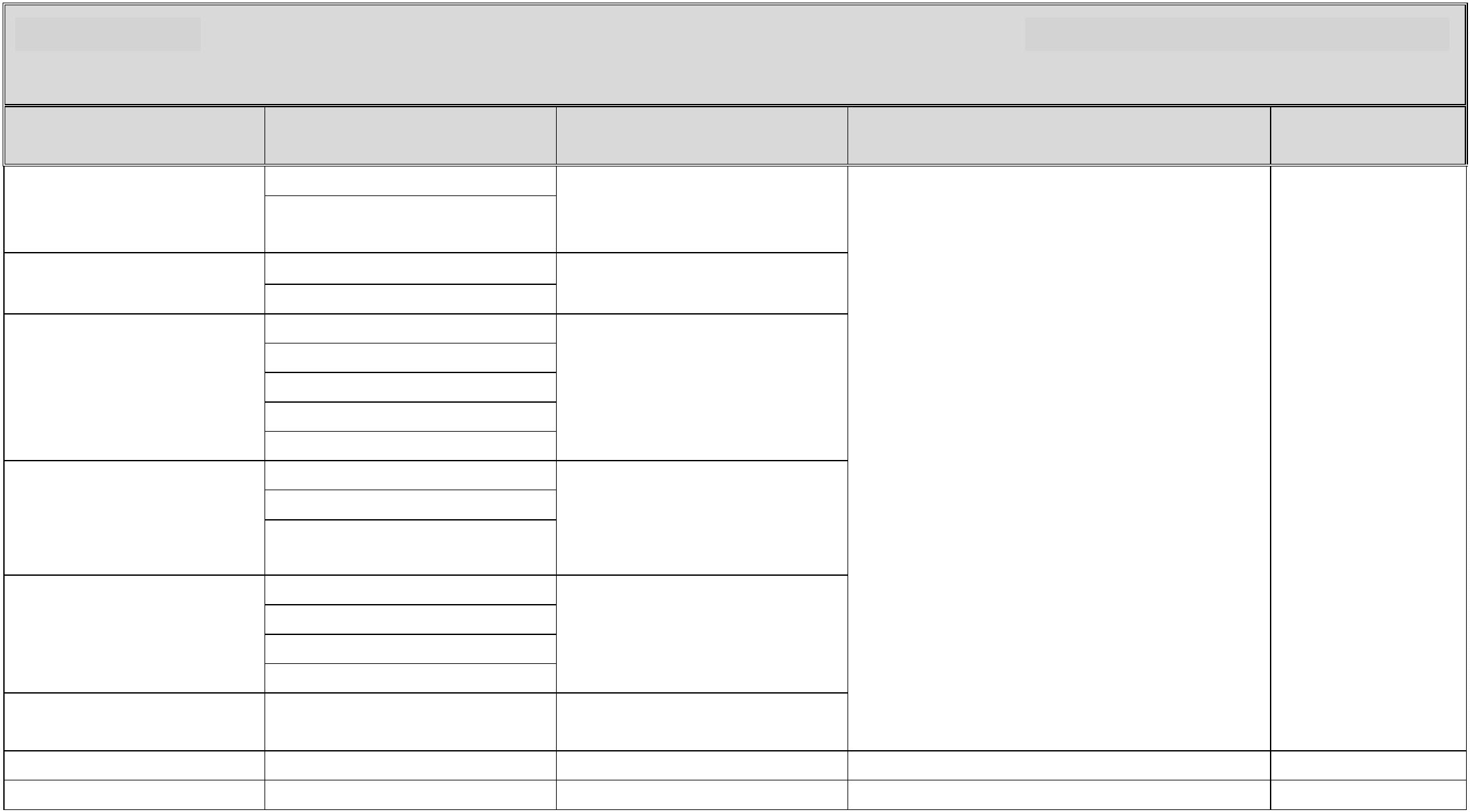 Themenfeld 2: Lebensgemeinschaft – WaldZeitrahmen: 10 Unterrichtsstunden(Buch S. 45–63, Arbeitsbuch S. 48–63)Kompetenzen/FertigkeitenDer Schüler/die Schülerin kann …- die Pflanzen und Tiere in derVernetzungen/TransferWerkenThemeninhalte. Der WaldUnterthemenNeue BegriffeLebensraum1Funktionen des WaldesSchichten in einem WaldLebewesenunmittelbaren Umgebung benennen und Zeichnendie Bezeichnung derSchichtenerkennenSport- Lebewesen nach ihren Lebensräumen23456. Die Wurzelschicht. Die Moosschicht. Die Krautschicht. Die StrauchschichtTierePflanzenTierePflanzenTierePflanzenTierePflanzenTeile eines BaumesEin Baum durch das JahrSommergrün undimmergrüneinordnen-die Lebensvorgängen an PflanzenwiedergebenBezeichnung der Teileeines StrauchesBezeichnung der Teileeines Baumessommergrün, immergrünLaubbaum, Nadelbaum. Die Baumschicht –LaubbäumeHeimische LaubbäumeHeimische Nadelbäume78. Die Baumschicht –Nadelbäume. WälderNadelwälderLaubwälderMischwaldNadelwald, Laubwald,Mischwald91. Zusammenfassung0. Kontrolle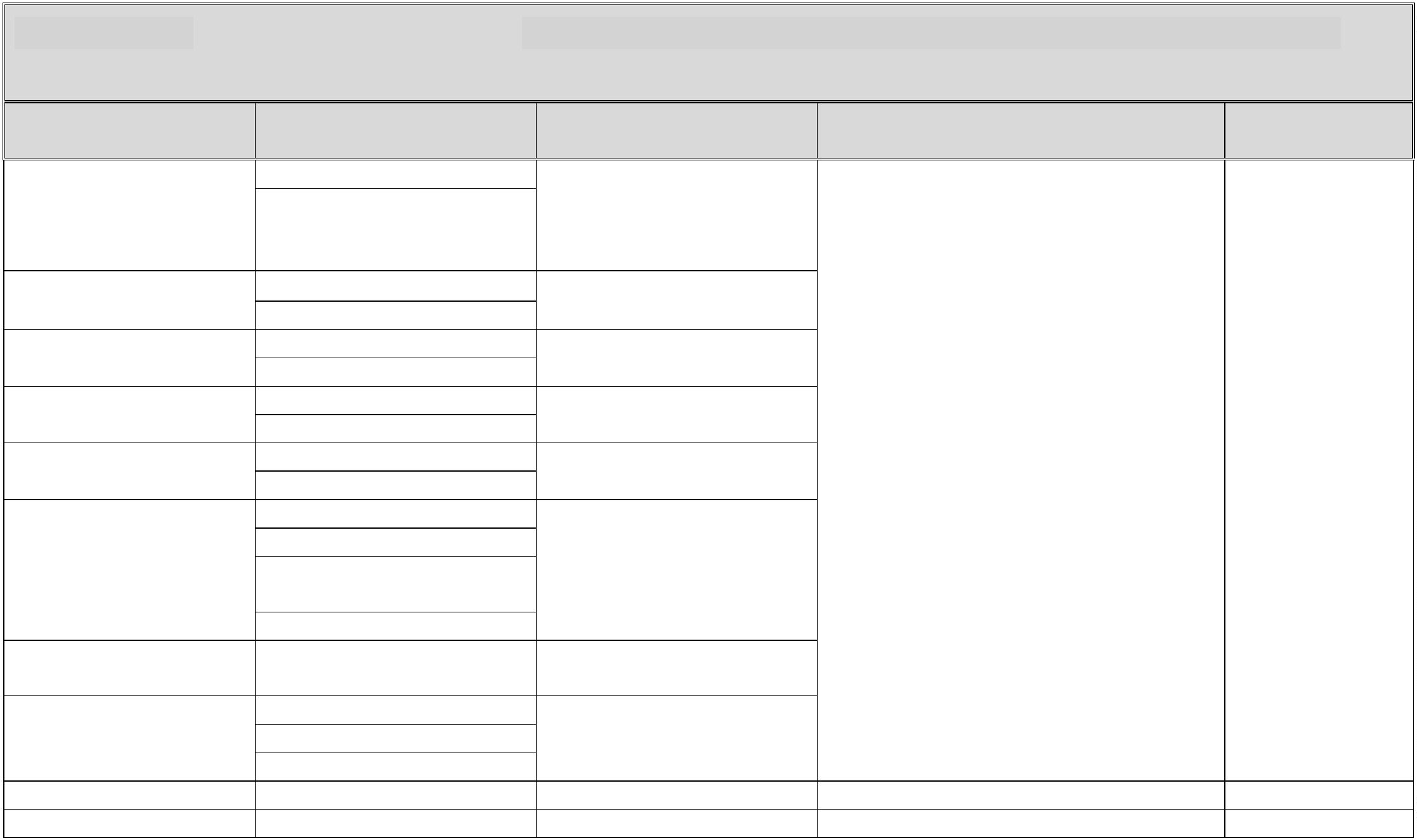 Themenfeld 3: Zeitliche OrientierungZeitrahmen: 8 Unterrichtsstunden(Buch S. 64–77, Arbeitsbuch S. 64–78)Kompetenzen/FertigkeitenDer Schüler/die Schülerin kann …- den Zusammenhang zwischen denBewegungen der Erde und demVernetzungen/TransferMatheWerkenThemeninhalteUnterthemenNeue BegriffeDie BewegungDie ErdeDie Jahreszeiten12. Die JahreszeitenBewegungen der ErdeDer FrühlingDer SommerDer HerbstDer WinterFeiertage durch das JahrMonate und JahreszeitenDie WochentageDie ZeitmessungDie Uhr und die ZeitDie Sonne und dieTageszeitenWechsel der Tage und der Jahreszeiten  Zeichnenerkennen Deutschdie Notwendigkeit für zeitlicheVereinbarungen und Pläne erkennen-. Die MonateWintermonate, …--die Uhr ablesenmit dem Kennenlernen vom Kalender34. Die Wochentage. Die ZeitTag und NachtTeile der Uhrdie Gliederung und Bestimmung derZeit verstehen56. Die Tageszeiten. Der Kalenderder Morgen, am MorgenDas Datumheute ist der …am …78. Zusammenfassung. KontrolleTag der Erde – ProjektarbeitZeitrahmen: 1 Unterrichtsstunden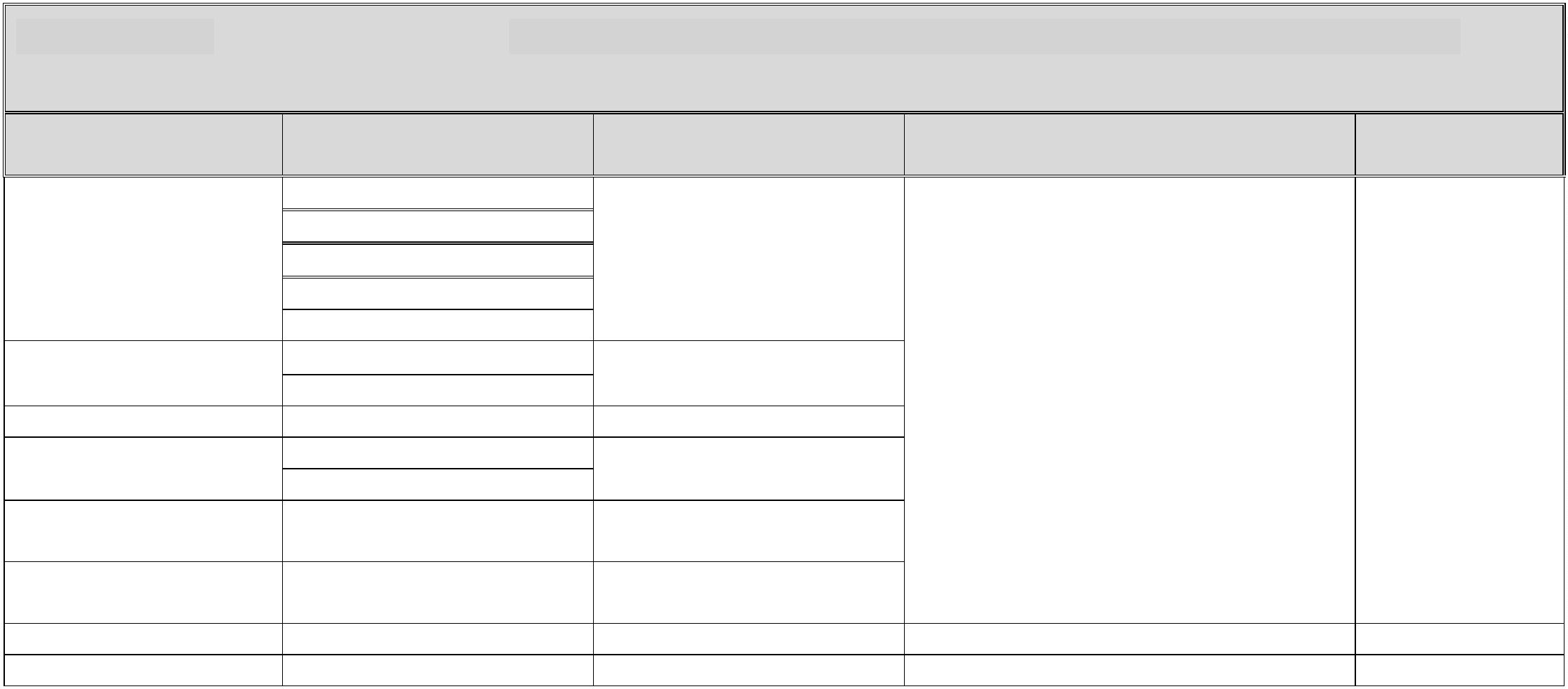 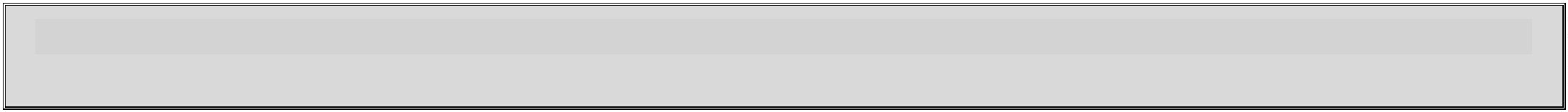 Themenfeld 4: Die unbelebte NaturZeitrahmen: 8 Unterrichtsstunden(Buch S. 78–85, Arbeitsbuch S. 79–84)Kompetenzen/FertigkeitenDer Schüler/die Schülerin kann …Vernetzungen/TransferThemeninhalteUnterthemenNeue Begriffe12. Die unbelebte Natur Stoffebelebt/unbelebt,Geruch, Geschmack, Farbe wahrnehmenmessenAggregatzustandflüssig, fest, gasförmig- die Formenvielfalt in der NaturWerkenEigenschaften- mit Hilfe vom Lehrer Experimentedurchführen- Stoffe nach ihren Eigenschaften gruppieren. AggregatzuständeAggregatzuständeGefrierpunkt/Siedepunkt345. Eigenschaften desWassers. Schwimmen undsinken. Mischen–Lösen–TrennenEigenschaften des Wassers geschmacklosdurchsichtigExperimenteMischen–Lösen–Trennen678. Experimente. Wiederholung. KontrolleExperimenteWiederholungZeitrahmen: 1 Unterrichtsstunde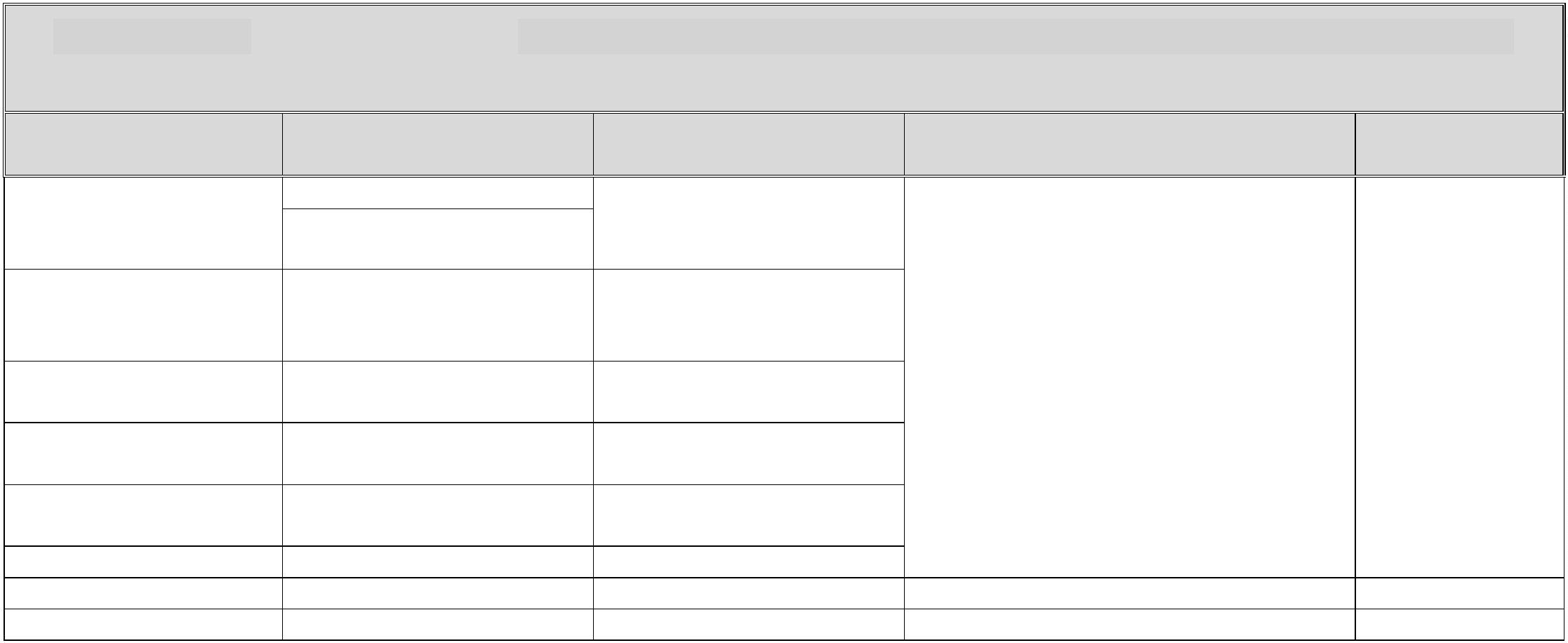 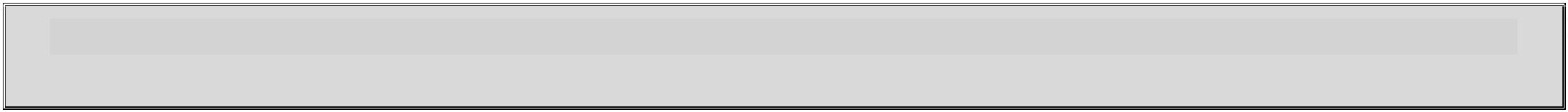 